ЗАДАНИЯ ПО ИОПД1. Выполнить два учебных задания: 1.1  Построение изображений основных видов детали:1.2 Построение окружности, касательной к двум заданным окружностям: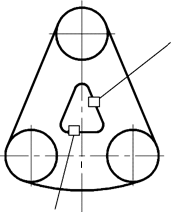 2. Задания на самостоятельное выполнение:2.1 Построить главный вид, вид сверху, сбоку по образцу, изометрию детали: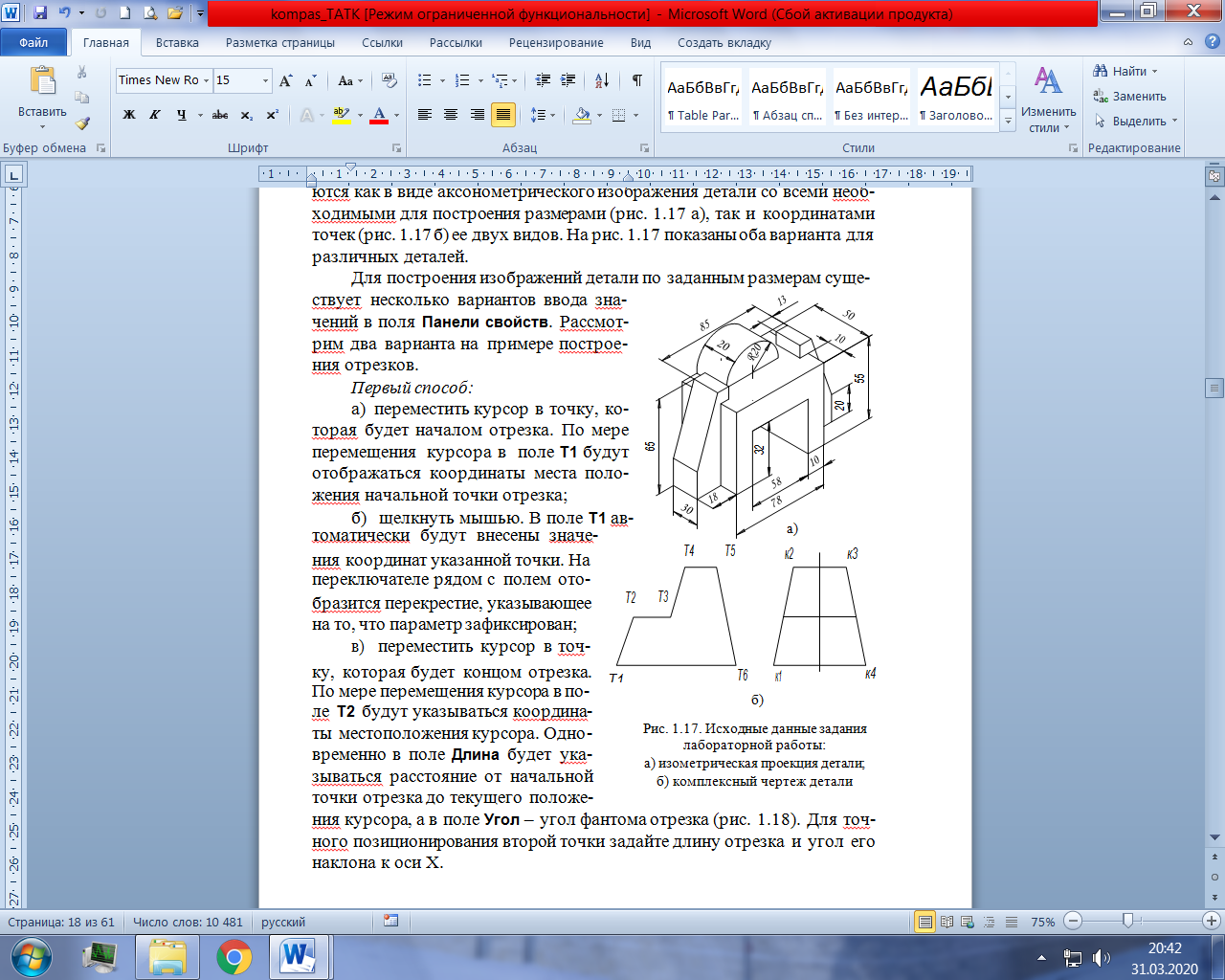 Все эти задания есть в методичке по Компас. Выполненные работы высылать на электронную почту: smoljakova_1@mail.ru не позднее 15-00часа. Каждый лист подписать в штампе - ФИО и № группы.2.2 Построение сопряжений и нанесение размеров: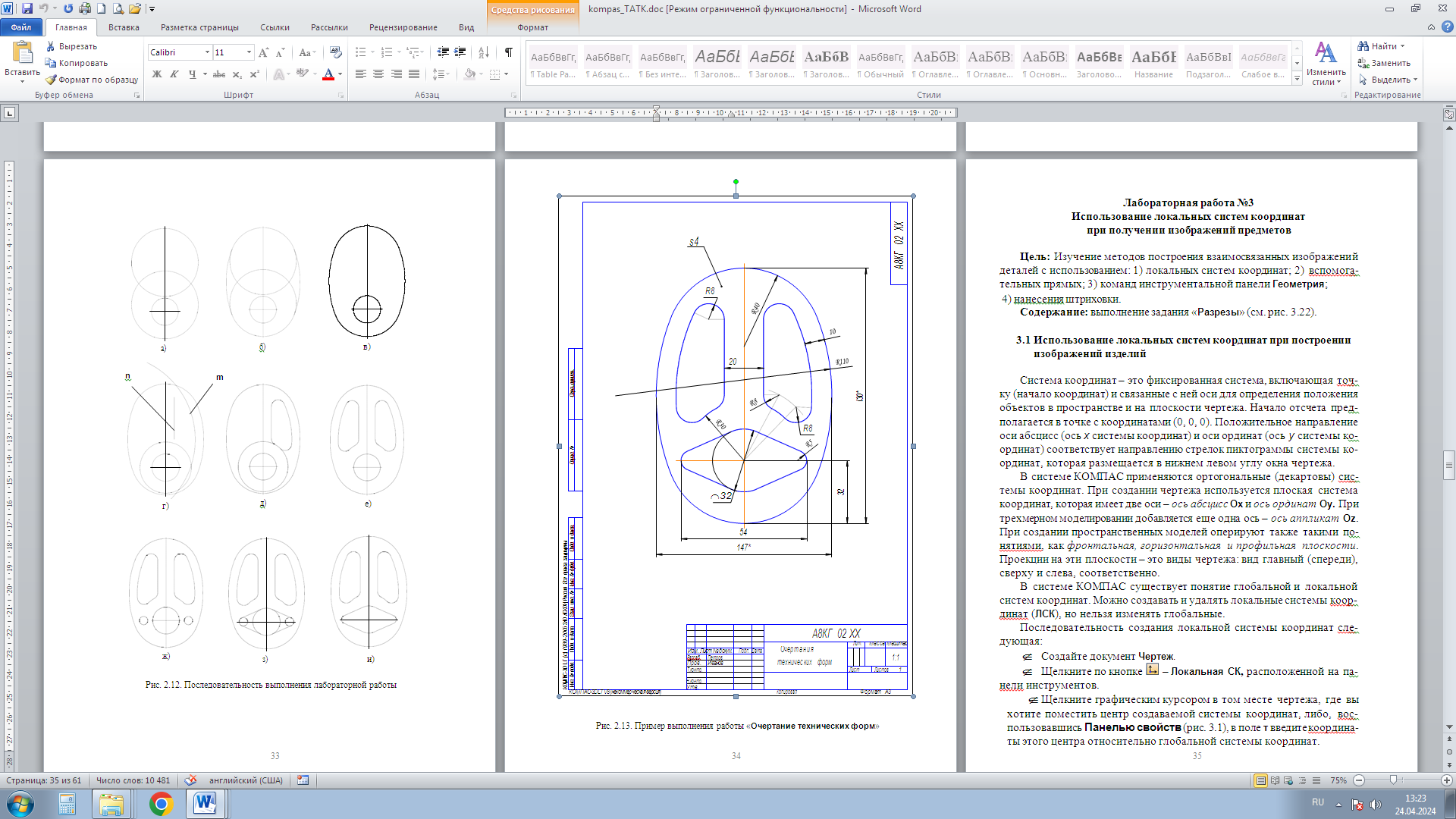 3. Разрезы:4. Соединения разъемные (сборочный чертеж) и составить спецификацию: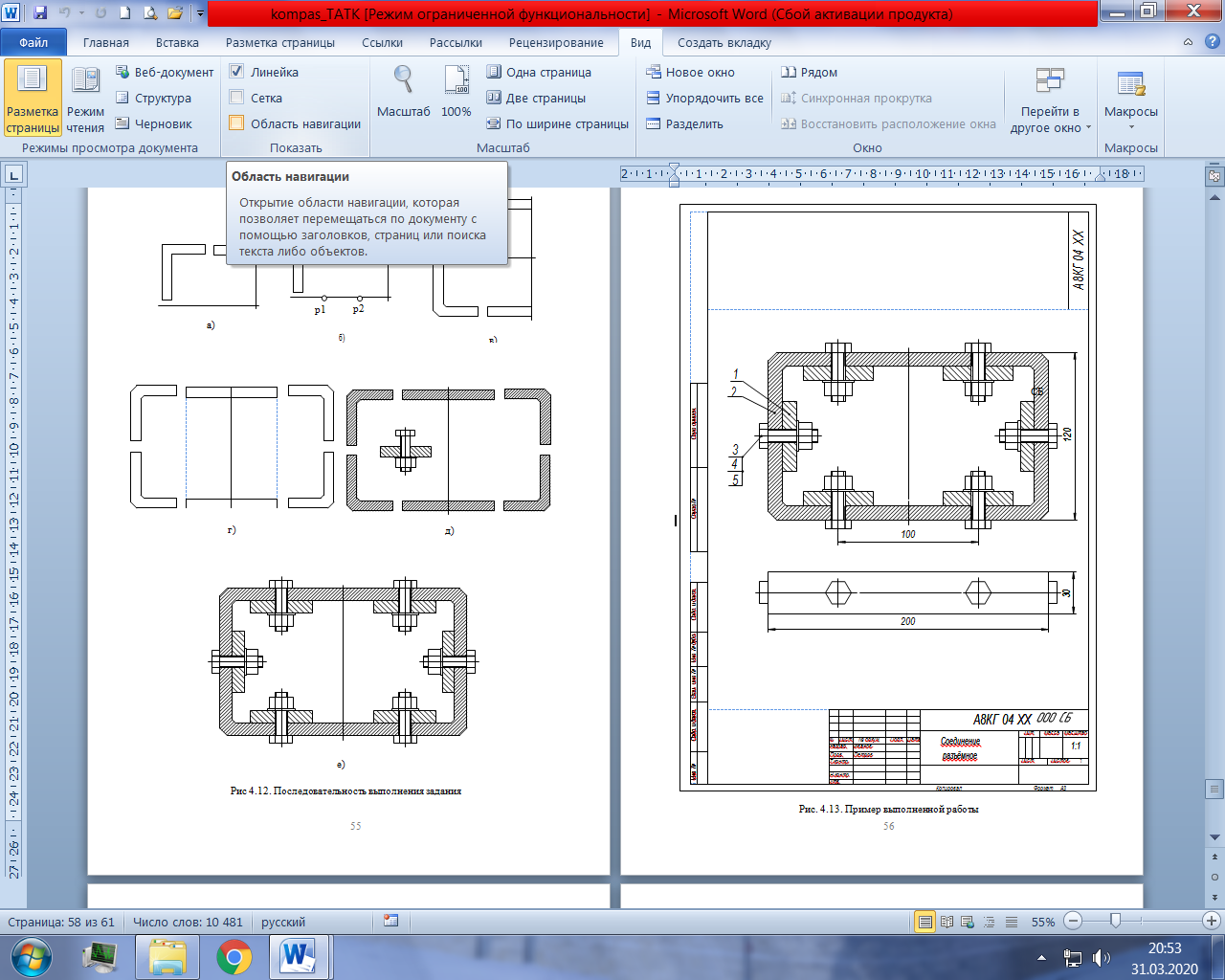 